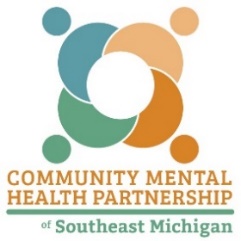 APPENDIX A: CMHPSM RFP#2025A COVER SHEETOrganization InformationOrganization Contacts:In submitting this proposal the contractor assures that neither contractor nor any person (individual or entity) with an ownership or control interest in the contractor, or is an agent or managing employee, officer, consultant, director, co-partner, board member, or shareholder of contractor,  are not presently debarred, suspended, proposed for debarment, declared ineligible, or voluntarily excluded from covered transactions by any Federal department or agency nor is related to another person who has been ; have not, preceding this RFP, been convicted of or had a civil judgement rendered against them for commission of fraud or a criminal offense in connection with obtaining, attempting to obtain, or performing a public (federal, state, or local) transaction or contract under a public commission of embezzlement, theft, forgery, bribery, falsification or destruction of records, making false statements, or receiving stolen property; are not presently indicted or otherwise criminally or civilly charged by a government entity (federal, state or local) with commission of any of the offenses enumerated above; and have preceding this RFP had one or more public transactions (federal, state or local) terminated for cause or default.Organization:   Mailing Address: City/State: Zip: Phone: Non-Profit Status: ☐ For-Profit     ☐ Non-Profit☐ Non-Profit☐ Non-ProfitCounties Served: ☐ Lenawee☐ Livingston☐ Monroe☐ Washtenaw☐ Monroe☐ Washtenaw☐ Monroe☐ WashtenawSigning Official Name: Contact Information:Phone:Email:Contact Information:Finance Contact: Finance Contact Information:  Phone:Email:Finance Contact Information:  CMHPSM Priority Area(s) proposed program will address: Priority Area #1: Reduce childhood and underage drinking Priority Area #2: Reduce prescription and over-the-counter drug misuse Priority Area #3: Reduce youth access to/use of tobacco and nicotine Priority Area #4: Reduce youth use of marijuana Priority Area #5: Reduce illicit drug use Other Related Priority Area:Name of Evidence-based InterventionAmount of Request$Signed: Date: Printed Name: 